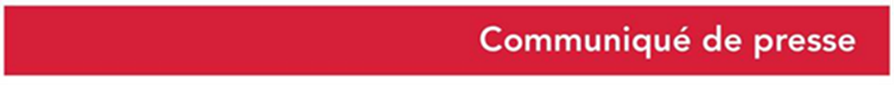 Le 23 octobre 2020La Région présente les 20 athlètes de la nouvelle Team Normandie ! Les 23 et 24 octobre, la Région organise, au CSN d’Houlgate, la 1ère édition du Campus de la Team Normandie. Coaching, entraînements sportifs, ateliers de formation, temps d’échanges et de cohésion… Pendant ces deux jours, différents contenus et activités sont  proposés afin d’accompagner et de mobiliser les athlètes de la Team Normandie.A l’occasion du lancement de cet événement unique qui deviendra un rendez-vous annuel, Hervé Morin, Président de la Région Normandie, Sophie Gaugain, 1ère Vice-Présidente, et Claire Rousseau, Vice-présidente en charge des sports, de la jeunesse et de la vie associative, ont présenté, ce matin, les 20 athlètes, dont cinq nouveaux entrants, de la nouvelle Team Normandie pour la période 2020-2024.« Je suis fier de voir réunie aujourd’hui l’élite du sport normand. A force d’entraînement et de ténacité, ces jeunes femmes et hommes ont franchi des paliers de performances significatifs qui les propulsent parmi les meilleurs dans les 15 disciplines qu’ils représentent. Ils peuvent prétendre à une qualification, voire à une médaille aux prochains Jeux Olympiques et Paralympiques ou bien lors de grandes compétitions internationales. Ces champions sont nos ambassadeurs. Ils portent l’étendard normand à travers le monde » a déclaré Hervé Morin, Président de la Région Normandie.Pour mémoire, la Région a sollicité, en 2017, les ligues sportives normandes pour constituer une équipe hors norme d’athlètes de haut niveau ou à fort potentiel : la Team Normandie. Son but : faire rayonner le sport de haut niveau normand en France et à l'international.Constituée pour la durée de l’Olympiade 2017-2020, la 1ère Team Normandie rassemblait 27 sportifs de haut niveau. L’ouverture de l’Olympiade de Paris, le changement de trajectoire de différents athlètes et  l’émergence de nouveaux talents normands ont conduit à la constitution d’un nouveau collectif sur la période 2020-2024. La Team Normandie 2020-2024 compte désormais 20 membres dont cinq nouveaux athlètes (Kévin CAMPION – Athlétisme, Léonie CAMBOURS – Athlétisme, Lounes HAMRAOUI – Boxe, Jules BRECIN – Canoë-kayak et Loïc SAMEN – Lutte) et un nouveau parrain, le boxeur emblématique normand, Maxime Beaussire, qui rejoint dans cette mission le médaillé olympique Hugues Duboscq. Ils ont tous entre 18 et 36 ans et sont très attachés au territoire. Qu’ils évoluent sur les pistes d’athlétisme, dans les gymnases, sur les plans d’eau, en mer, sur des terrains extérieurs, des tatamis ou encore sur des rings, tous ont trouvé en Normandie un territoire d’expression pour leur passion.Les athlètes de la nouvelle Team bénéficieront d’un accompagnement de la Région : aide de 2 000 euros en complément du dispositif régional de soutien aux sportifs de haut niveau, tenues et équipements aux couleurs de la Team Normandie, formations (sponsoring, mécénat, mediatraining…), communication….Les 20 athlètes de la Team Normandie 2020-2024 :Margaux BAILLEUL - Aviron Née le 05/07/1999Club : Société havraise de l’aviron (76)Palmarès : 1ere aux championnats d’Europe Quatre de couple avec barreur (W4x) Femmes 2019Maxime BEAUSSIRE – Boxe - Parrain de la nouvelle Team NormandieNé le 03/10/1991Club : Ring Malherbe Caen (14)Palmarès : Champion de l’Union européenne des super-welters face à Joffrey Jacob en 2017Romaric BOUDA – Judo Né le 14/06/1997Club : Eure Judo (27)Palmarès : Champion d’Europe à Malaga en 2019, Champion d’Europe à Dubrovnik en 2018Jules BRECIN - Canoë-kayakNé le 01/01/2003Club : ASEV CK Condé sur Vire (50)Palmarès : Champion d’Europe K4 sur 500 m en 2020Léonie CAMBOURS – Athlétisme / Epreuves combinées Né le 31/07/2000Club : SPN Vernon (27)Palmarès : Triple championne de France 2020 (saut en hauteur, en longueur et pentathlon)Kévin CAMPION – Marche athlétique Né le 23/05/1988Club : Stade Dieppois (76)Palmarès : Champion de France des 5000m en 2016 et 2017Qualifié pour JOP de TokyoEric DELAUNAY – Tir sportif Né le 04/12/1987Club : BTC Bréville (50)Palmarès : 2ème Coupe du monde à Lahti (Finlande 2019)Champion du Monde par équipes 2018 Qualifié pour les JOP de TokyoLogan FONTAINE – Natation Né le 25/03/1999Club : Vikings de Rouen (76) Palmarès : Médaillé d’or aux Championnats du Monde 2019 à Gwangju (Corée du Sud / 5km eau libre) et médaillé d’or aux Championnats d’Europe Junior 2018 (10KM)Joseph GARBACCIO – Skateboard Né le 01/04/1998Club : Consortium Skate Club du Havre (76)Palmarès : Vice-champion d’Europe, champion de France en street pour la 8ème fois, vainqueur du FISE Jeddah 2018Dylan GLEESON – Baseball Né le 16/01/1995Club : Huskies de Rouen (76)Palmarès : Champion de France Elite 2012, 2013, 2015, 2016, 2017, 2018, 2019Lounes HAMRAOUI – Boxe anglaise Né le 09/08/1998Club : Noble art de RouenPalmarès : 3ème aux Championnats du monde 2018Alexis HANQUINQUANT – Paratriathlon  Né le 28/12/1985Club : Rouen Triathlon (76)Palmarès : Champion de France 2019, champion du Monde 2019 à Lausanne et champion d’Europe 2019 à ValenciaQualifié pour JOP de TokyoYasmine HORLAVILLE – Judo Née le 17/05/1997Club : Eure Judo (27)Palmarès : 3ème aux Championnats de France 2016 1ère division seniorGuillaume LE FLOCH DECORCHEMONT – Canoë-kayakNé le 02/02/1995Club : ASEV CK Condé sur Vire (50)Palmarès : Vainqueur de la Coupe du Monde a SzegedAlexis LOISON – Voile Né le 11/08/1984Club : Yacht Club Cherbourg (50)Palmarès : Gagne le tour de Bretagne 2019, 3ème au championnat de France de course au large en Solitaire 2018Vainqueur de la RolexFastnet Race 2017Florian MERRIEN – Tennis de table Handisport Né le 21/11/1984Club : Bayard Argentan (61)Palmarès : Vice-Champion d’Europe 2019Médaille de bronze aux JO 2016 de Rio en individuel.Qualifié pour JOP de TokyoJérémie MION – Voile olympique Né le 05/07/1989Club : Société des Régates du Havre (76)Palmarès : Champion du Monde 2018Qualifié pour JOP de TokyoAstier NICOLAS – EquitationNé le 19/01/1989Club : Ecurie VillottePalmarès : Médaille d’or par équipe et médaille d’argent en individuel aux JO de Rio (2016)Loïc SAMEN – Lutte Né le 16/03/1999Club : CL Sotteville (76)Palmarès : Champion de France senior en 2020Kevin VAUQUELIN – Cyclisme Né le 26/04/2001Club : VC Rouen 76Palmarès : Champion de France junior sur Route 2019, Triple médaillé lors des Mondiaux sur piste 2019 à Francfort (Allemagne)Les clubs sportifs de la Team Normandie : 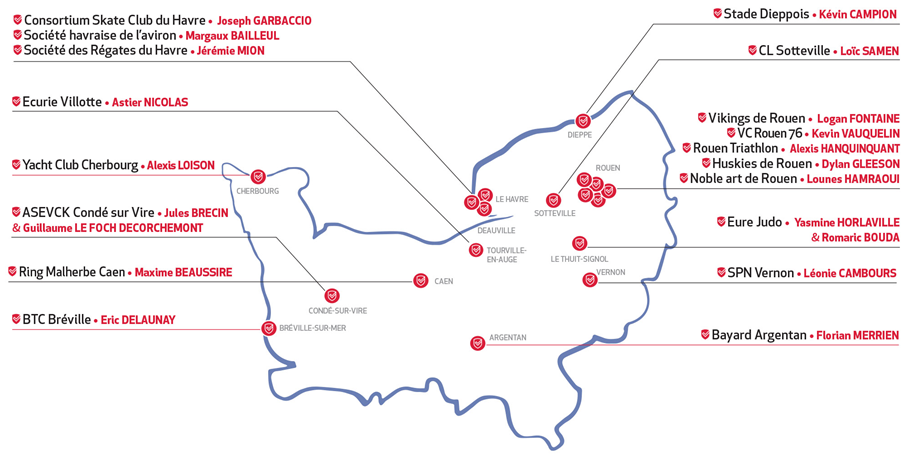 Charlotte Chanteloup  Tel : 06 42 08 11 68 -  charlotte.chanteloup@normandie.fr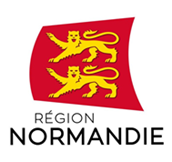 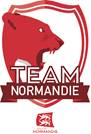 La Team Normandie – Chiffres-clés :2 Médaillés aux derniers Jeux Olympiques et Paralympiques et 5 athlètes qualifiés pour les JOP de Tokyo 8 Champions du Monde 10 Champions d’Europe et de nombreux titres de Champions de France !